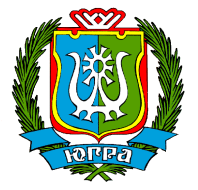 ДЕПАРТАМЕНТ СТРОИТЕЛЬСТВАХАНТЫ-МАНСИЙСКОГО АВТОНОМНОГО ОКРУГА - ЮГРЫПРИКАЗОб утверждении Перечня должностей государственной гражданской службы Ханты-Мансийского автономного округа – Югры в Департаменте строительства Ханты-Мансийского автономного округа – Югры, при замещении которых государственные гражданские служащие Ханты-Мансийского автономного округа – Югры обязаны представлять сведения о своих доходах, расходах, об имуществе и обязательствах имущественного характера, а также сведения о доходах, расходах, об имуществе и обязательствах имущественного характера своих супруги (супруга) и несовершеннолетних детейи признании утратившими силу некоторых приказовДепартамента строительства Ханты-Мансийского автономного округа – Югрыг. Ханты-Мансийск«6» апреля 2018 г.								   № 5-нпВ соответствии с Законом Ханты-Мансийского автономного округа - Югры от 31 декабря 2004 года № 97-оз «О государственной гражданской службе Ханты-Мансийского автономного округа – Югры», постановлением Губернатора Ханты-Мансийского автономного округа - Югры от 14 августа 2009 года № 130 «О Перечне должностей государственной гражданской службы Ханты-Мансийского автономного округа - Югры, при замещении которых государственные гражданские служащие автономного округа обязаны представлять сведения о своих доходах, об имуществе и обязательствах имущественного характера, а также сведения о доходах, об имуществе и обязательствах имущественного характера своих супруги (супруга) и несовершеннолетних детей»:1. Утвердить прилагаемый Перечень должностей государственной гражданской службы Ханты-Мансийского автономного округа - Югры в Департаменте строительства Ханты-Мансийского автономного округа - Югры, при замещении которых государственные гражданские служащие Ханты-Мансийского автономного округа - Югры обязаны представлять сведения о своих доходах, расходах, об имуществе и обязательствах имущественного характера, а также сведения о доходах, расходах, об имуществе и обязательствах имущественного характера своих супруги (супруга) и несовершеннолетних детей (далее - Перечень).2. Отделу правовой и кадровой работы Административного управления ознакомить государственных гражданских служащих Департамента строительства Ханты-Мансийского автономного округа - Югры, должности которых включены в Перечень, с настоящим приказом.3. Признать утратившими силу приказы Департамента строительства Ханты-Мансийского автономного округа - Югры:от 25 апреля 2013 года №1-нп «Об утверждении Перечня должностей государственной гражданской службы Ханты-Мансийского автономного округа - Югры в Департаменте строительства Ханты-Мансийского автономного округа - Югры, при назначении на которые граждане и при замещении которых государственные гражданские служащие обязаны представлять сведения о своих доходах, об имуществе и обязательствах имущественного характера, а также сведения о доходах, об имуществе и обязательствах имущественного характера своих супруги (супруга) и несовершеннолетних детей»;от 1 ноября 2013 года № 23-нп «О внесении изменений в приказ Департамента строительства Ханты-Мансийского автономного округа - Югры от 25 апреля 2013 года №1-нп «Об утверждении Перечня должностей государственной гражданской службы Ханты-Мансийского автономного округа - Югры в Департаменте строительства Ханты-Мансийского автономного округа - Югры, при назначении на которые граждане и при замещении которых государственные гражданские служащие обязаны представлять сведения о своих доходах, об имуществе и обязательствах имущественного характера, а также сведения о доходах, об имуществе и обязательствах имущественного характера своих супруги (супруга) и несовершеннолетних детей».Исполняющий обязанностидиректора Департаментастроительства автономного округа 					        Р.Т.СафинВнесен в государственный реестр нормативных правовых актов исполнительных органов государственной власти Ханты-Мансийского автономного округа – Югры за № 3829 от 12.04.2018 г.Приложениек приказу Департамента строительстваХанты-Мансийскогоавтономного округа - Югрыот 6 апреля 2018 года № 5-нпПеречень должностей государственной гражданской службы Ханты-Мансийского автономного округа – Югры в Департаменте строительства Ханты-Мансийского автономного округа – Югры, при замещении которых государственные гражданские служащие Ханты-Мансийского автономного округа – Югры обязаны представлять сведения о своих доходах, расходах, об имуществе и обязательствах имущественного характера, а также сведения о доходах, расходах, об имуществе и обязательствах имущественного характера своих супруги (супруга) и несовершеннолетних детей1. Должность государственной гражданской службы Ханты-Мансийского автономного округа - Югры, относящаяся к категории «Помощники (советники)» группы «Ведущие»:Помощник директора Департамента строительства Ханты-Мансийского автономного округа - Югры (далее - Департамент).2. Должности государственной гражданской службы Ханты-Мансийского автономного округа – Югры, относящиеся к категории «Специалисты» группы «Главные»:2.1. Консультант отдела государственной поддержки отдельных категорий граждан Управления жилищных программ Департамента.2.2. Консультант отдела градостроительной и разрешительной документации Управления развития строительного комплекса и территориального планирования Департамента.2.3. Консультант отдела развития жилищного строительства и стройиндустрии Управления развития строительного комплекса и территориального планирования Департамента.2.4. Консультант отдела планирования и реализации программ Управления развития строительного комплекса и территориального планирования Департамента.3. Должности государственной гражданской службы Ханты-Мансийского автономного округа - Югры, относящиеся к категории «Специалисты» группы «Старшие»:3.1. Главный специалист-эксперт отдела государственной поддержки отдельных категорий граждан Управления жилищных программ Департамента.3.2. Главный специалист-эксперт отдела градостроительной и разрешительной документации Управления развития строительного комплекса и территориального планирования Департамента.3.3. Главный специалист отдела градостроительной и разрешительной документации Управления развития строительного комплекса и территориального планирования Департамента.3.4. Главный специалист-эксперт отдела развития жилищного строительства и стройиндустрии Управления развития строительного комплекса и территориального планирования Департамента.